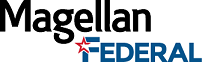 Military & Family Life Counseling (MFLC) Program:Full Time Rotational PositionsMagellan Health is seeking licensed clinicians to work as Adult, Child and Youth Behavioral and School Counselors with the Military & Family Life Counseling (MFLC) Program at various military installations across the United States. Candidates must be licensed to work at the independent practice level in the state(s) they wish to work in (ex: PSYCH, LCSW, LMFT, LMHC, LPC, etc.) *Military spouses are eligible to work in most states under their current license for up to 1 year Job Summary:Primary responsibility of providing the full breadth of MFLC counseling services to military service members and their families at military installations. These services include non-medical, short term, walk around counseling, training/health and wellness presentations, provision of health fairs, and consultation to installation command regarding behavioral health issues. The counselors work closely with the installation and military branch Points of Contact (POCs) to assure that the program is provided within scope and meets the needs of the installation.Requirements:Ability to prove US CitizenshipEducation: Master’s or Doctoral degree in Social Work or related fieldLicensure: Must be licensed to work at the independent practice level Experience: 2 years minimum post-Master’sAdvanced knowledge of brief therapy, solution-focused counseling methods, and providing consultationExcellent organizational skills, comfort with public speaking and presentations, ability to manage and structure time and activities independently, and flexibility in responding to high-profile requests and emergent situationsPrior military service or a military family member, strong familiarity with military culture, and/or prior services as an MFLC or CYB/CYBS counselor are preferred Benefits:Comprehensive medical, dental, and vision plansVacation, sick, and paid time offTo apply, please visit www.magellanhealth.com, click on ‘Careers’, click on
‘Job Search’, and search for the military installation you are local to (within 50 miles of) or willing to relocate to be local to *If you do not see the installation you are looking for, please apply to job requisition R00000026951If you have any questions, please contact: Diane at DMCrawford@magellanhealth.com, Kathy KWurster@magellanhealth.com, or Krystal at Doucettek@magellanhealth.com 